 队伍名称 TEAM NAME：                                                       （ return before May 10th 2018) 队伍名称 TEAM NAME：                                                       （ return before May 10th 2018) 队伍名称 TEAM NAME：                                                       （ return before May 10th 2018) 队伍名称 TEAM NAME：                                                       （ return before May 10th 2018) 队伍名称 TEAM NAME：                                                       （ return before May 10th 2018) 队伍名称 TEAM NAME：                                                       （ return before May 10th 2018) 队伍名称 TEAM NAME：                                                       （ return before May 10th 2018) 队伍名称 TEAM NAME：                                                       （ return before May 10th 2018) 队伍名称 TEAM NAME：                                                       （ return before May 10th 2018)领队(Captain)教练(Coach)鼓手(Drummer)舵手(Steer Person)替补（Substitution）替补（Substitution）划手（Paddler）划手（Paddler）划手（Paddler）photo姓名(Name)：护照号（passport NO.）国籍（nationality）性别(Gender)：划手（Paddler）划手（Paddler）划手（Paddler）划手（Paddler）划手（Paddler）划手（Paddler）划手（Paddler）划手（Paddler）划手（Paddler）姓名(Name)：护照号（passport NO.）国籍（nationality）性别(Gender)：划手（Paddler）划手（Paddler）划手（Paddler）划手（Paddler）划手（Paddler）划手（Paddler）划手（Paddler）划手（Paddler）参考（Reference）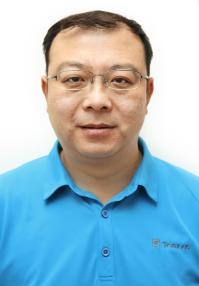 1101*********44956姓名(Name)：Zhili zhang 护照号（passport NO.）G618900国籍（nationality）Chinese 性别(Gender)：M